Дата: 17.12.2020. Группа: 20 ПСО-2ДНаименование дисциплины: Английский язык                                                 Тема: Спорт                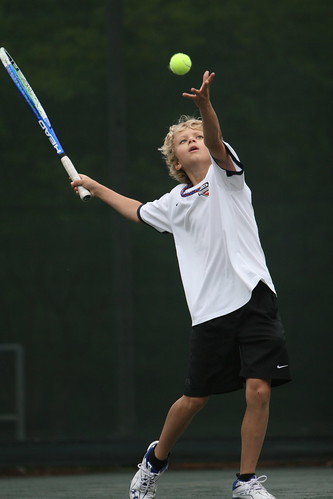 Sport in my life. Sport is very important in our life. The general belief is that a person who goes in for sports can’t be weak and ill. Physically inactive people get old earlier that those, who find time for sport activity. And of course good health is better than good medicine.People all over the world are fond of sports and games. In our country sport is being widely popularized as well. The most popular kinds of sport are football, volleyball, basketball, tennis, figure-skating, aerobics, ping-pong and swimming. A lot of people are fond of jogging. In schools and colleges sport is a compulsory subject. Many young people attend sport sections. Some of them dream to become professional sportsmen.As for me, I can’t imagine my life without sport. In summer I go jogging every morning and when I have free time I attend swimming pool. In winter I like to skate with my friends. It’s fun. Also I’m fond of aerobics. First of all aerobics helps to keep myself fit. It also attracts me because it resembles dancing.In conclusion I’d like to say that I’m absolutely sure that doing sports is the best way to keep fit. Sport makes our bodies strong, it prevents us from getting too fat, and makes us more self-organized and better disciplined.belief – вера, мнение, убеждениеto go in for sports, to do sports – заниматься спортомinactive – бездеятельный, малоподвижныйactivity – деятельностьgood health – крепкое здоровьеfond of – любить (что-то делать)jogging – бег трусцойcompulsory – обязательныйto skate – кататься, бегать на конькахto resemble – быть похожим, иметь сходствоto keep fit – поддерживать в формеto prevent – препятствоватьto get fat – растолстеть, потолстетьКонтрольные заданияExercisesWord power. Many sport words became international. Do you know these sport words? Put the words in the right column in the table.swimmingballathletehockeyridefieldmountaineerfastchessswimtennis playerartisticskiingtrackgymnasticspatientplay doparachutenetfigure skaterfootballerboxenergeticgymnastbikegocourageousacrobatringgolffigure skatingcricketskatewindsurfinghorse-racingcyclingacrobaticsparachutistboldjudobadmintonpoolstrongbasketballstadiumjumprunnersportsportsmanequipmentactivityskillsВставьте пропущенные буквы в слова.acti_itys_ortsk_ingr_gbys_ort_manma_chsw_mming p_ol_udodan_erouscom_eti_ionbod_bu_ldingf_tnessm_dalРаспутайте слова.doortuo megastreexemdlog daemsllccynignetnsinasmygcitsarrehcykcirctesucsidcohykesmwmniiglayppujmtoolfablMatch the words with the pictures.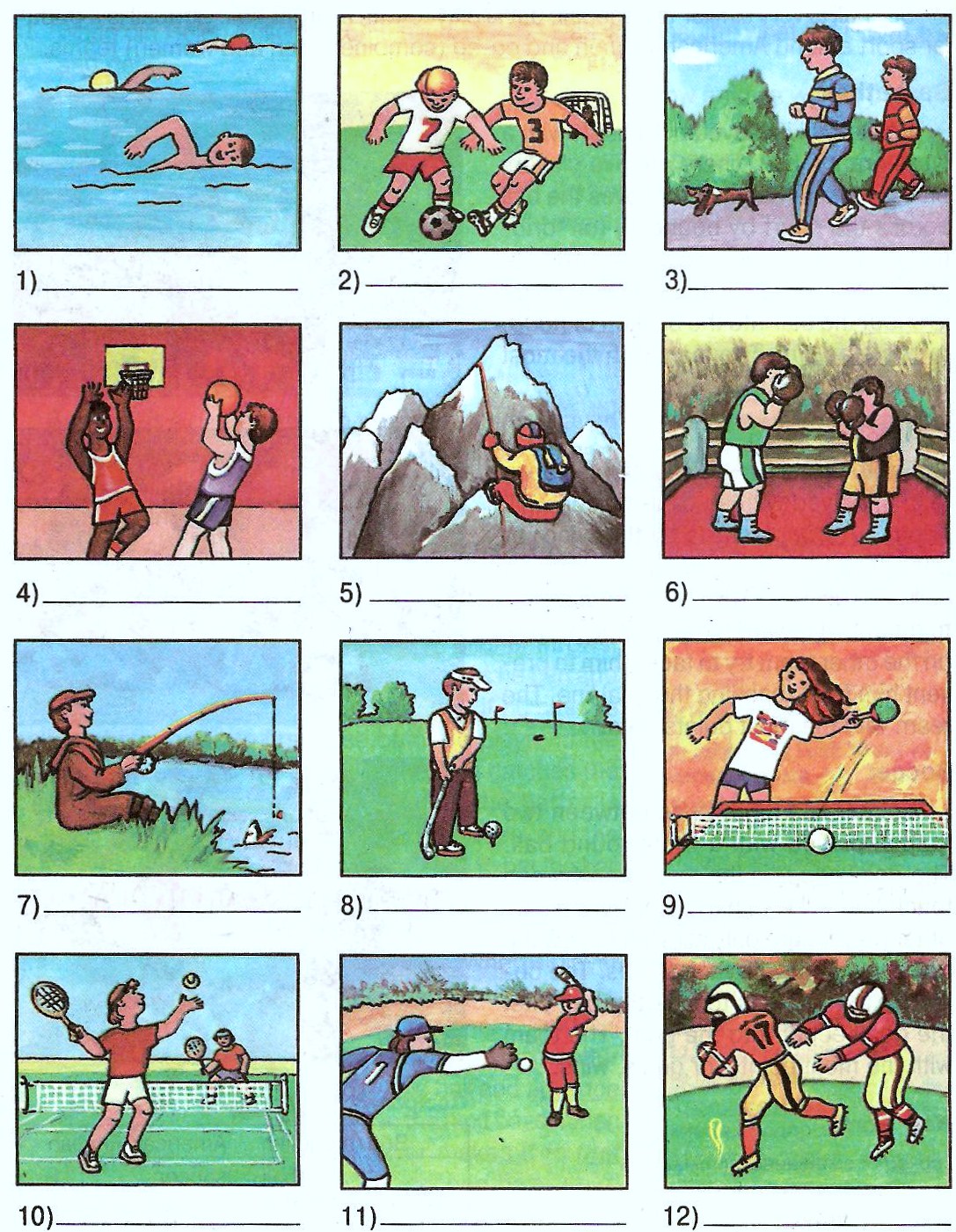 basketballboxingfishingfootballgolfjoggingbaseballswimmingtable tennis / ping-pongtennissoccermountain climbingПреподаватель                                 М.М. Джаутханова